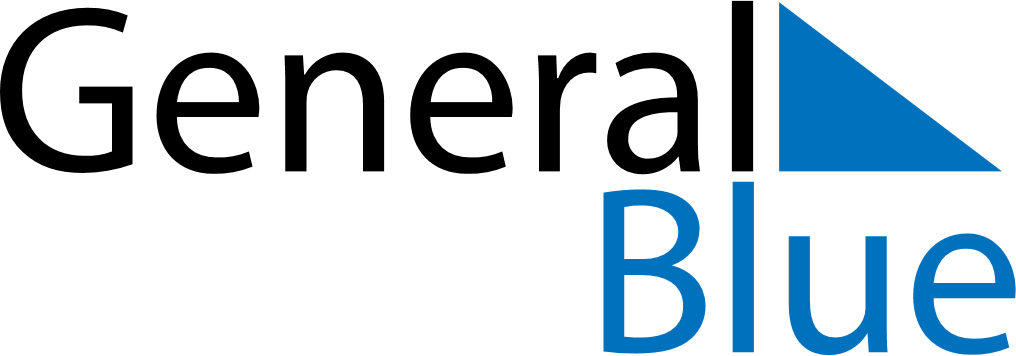 February 2027February 2027February 2027February 2027BruneiBruneiBruneiSundayMondayTuesdayWednesdayThursdayFridayFridaySaturday1234556Chinese New Year7891011121213First day of Ramadan14151617181919202122232425262627National DayNuzul Al-Quran28